МОУ детский сад общеразвивающего вида 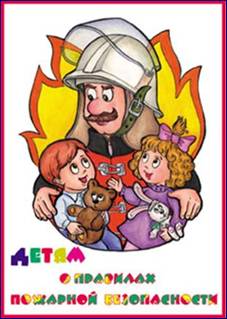 с приоритетным осуществлением физического развития воспитанников п. Судоверфь «Солнышко»План мероприятий, проводимых в рамках «Месячника  пожарной безопасности» на территории Рыбинского муниципального района1. Организационно-методическая работа2.  Работа с родителями3. Работа с детьмиМладшая группаЗадачи.Познакомить с причинами пожара и его последствиями; подвести к пониманию того, что неосторожные действия могут привести к пожару.Формировать элементарные представления о труде пожарных, умение узнавать и правильно называть пожарную машину.Подвести к пониманию того, что только согласованные действия во время пожара помогут его потушить.Формировать умение осторожного обращения с электроприборами: можно обжечься, и будет больно, включенные электроприборы могут привести к пожару.Познакомить детей с номером пожарной охраны «01».Форма деятельности.Внесение в группу иллюстраций, изображающих огонь и его последствия.Рассматривание иллюстраций с изображением пожарной машины.Чтение художественной литературы.Беседы с детьми.Средняя группаЗадачи.Закреплять знания правил пожарной безопасности.Закреплять знания о труде пожарных, пожарной машине и ее назначении.Формировать умение детей набирать номер телефона «01» и вести ролевой диалог.Сформировать представление о спичках и понимание того, какую опасность они представляют, что неосторожное обращение с ними может привести к пожару.Объяснить, что огонь может быть не только врагом, но и другом человека.Познакомить с правилами противопожарной безопасности.Способствовать формированию знаний о бережном отношении к природе (костер разводится только в специально отгороженном месте и заливается водой, когда уходят из леса).Форма деятельности.Игры.Чтение художественной литературы.Беседы с детьми.Подвижные игры.Сюжетно-ролевые игры.Целевые прогулки.Старшая группаЗадачи.Формировать чувство опасности огня, умение соблюдать технику безопасности (не играть с огнем, в отсутствие взрослых не пользоваться электроприборами), продолжать формировать представление об опасности неумелого и небрежного обращения с бытовыми электроприборами.Совершенствовать умение вести ролевой диалог; умение набирать номер «01», объяснять ситуацию, правильно называть домашний адрес.Продолжать формировать представление о труде пожарных, используемой ими техники.Форма деятельности.Работа с загадками, пословицами и поговорками.Беседы с детьми.Чтение художественной литературы.Сюжетно-ролевые игры.Дидактические игры.Подвижные игры.Рисование.Подготовительная группаЗадачи.Закреплять знания о пользе и вреде огня, о возникновении пожара, его последствиях, продолжать ознакомление с использованием человеком огня в добрых целях.Закреплять знания об электроприборах и правилах их использования во избежание несчастных случаев.Закреплять знания алгоритма телефонного разговора о случившейся беде; помочь в преодолении страха перед официальным разговором по телефону.Обобщить знания правил поведения на пожаре, основных мер пожарной безопасности.Познакомить с правилами оказания первой помощи при ожогах.Закреплять знания о работе пожарных, воспитывать уважение к их нелегкому труду.Форма деятельности.Экскурсия в пожарную часть.Беседы с детьми.Игровые ситуации.Чтение художественной литературы.Рассматривание иллюстраций, плакатов.Просмотр видеофильмов.Спортивный праздник.№МероприятияОтветственные1Издание приказа по ДОУ «О проведении профилактических мер по обеспечению пожарной безопасности в пожароопасный период 2014 года»Заведующая2Разработка, утверждение и согласование плана по проведению месячника пожарной безопасности в МОУ детский сад п. Судоверфь «Солнышко»Заведующая,старший воспитатель3Информирование о проведении месячника пожарной безопасности в ДОУ родителей (законных представителей) воспитанников, педагоговЗаведующая,воспитатели групп4Приведение в соответствии с требованиями нормативно-правовой базы образовательных учреждений по пожарной безопасностиЗаведующая5Проверка исправности электрических розеток, выключателейЗам. по АХЧ6Проверка работоспособности пожарной сигнализации, огнетушителейЗам. по АХЧ7Инструктаж с сотрудниками по теме «Правила пожарной безопасности»Заведующая,Зам. по АХЧ8Беседа медицинского работника по оказанию доврачебной помощи при ожогах, травмахМедсестра9Организация и проведение практических тренировок по действиям персонала в случае пожара на объектахЗаведующая,Уполномоченный по ПБ10Оформление выставки методических пособий для организации работы с детьми по ПБСтарший воспитатель11Обновление информации о пожарной безопасности, информационные памятки для родителейСтарший воспитатель, воспитатели групп12Консультация с педагогами: «Методика ознакомления дошкольников с правилами пожарной безопасности»Старший воспитатель№МероприятияОтветственные1Консультация «Родителям о правилах пожарной безопасности»Воспитатели групп2Анкетирование родителей «Знаете ли вы правила пожарной безопасности?»Старший воспитатель, воспитатели групп3Организация уголков пожарной безопасности (совместно с родителями)Воспитатели групп4Оформление  газеты  для родителей «Огонь – друг, огонь – враг»Воспитатели групп5Выставка поделок на тему «01 спешит на помощь», сделанных родителями с детьми Воспитатели групп№МероприятияОтветственные1НОД «Знакомство с профессией пожарного»,«Пожарная машина»Воспитатели2Беседы: «Куда спешит пожарная машина?», «Вещи вокруг нас», «Пожар в доме»Воспитатели3Рассматривание иллюстраций, изображающих огонь и его последствияВоспитатели4Рассматривание машины и обводка карандашом шаблона «Пожарная машина»Воспитатели5Опыт со свечой (показать, что свеча дает нам тепло и свет, но может обжечь, и от нее могут загореться предметы)ВоспитателиЧтение потешки «Тили-бом! Тили-бом!», К. Чуковского «Путаница»6Показ театра на фланелеграфе по потешке «Тили-бом!»7Прослушивание (или просмотр мультфильма) аудиозаписи стихотворения С.Я.Маршака «Кошкин дом»8Рисование по мотивам потешки «Тили-бом! Тили-бом! (или «Кошкин дом» С.Я.Маршака)9Сюжетно-ролевая игра: «Отважные пожарные»10Дидактические игры: «Можно-нельзя»,«Как и чем тушить пожар?»,«Сложи машину»№МероприятияОтветственные1НОД «Труд пожарных», «Огонь и «укротитель огня»Воспитатели2Беседы: «Спички в доме», «Как бы ты поступил?», «Пожар», «Костер в лесу»Воспитатели3Рассматривание сюжетной картины «Пожарная спешит на помощь»Воспитатели4Игры: «Телефон» (ведение ролевого диалога), «Сложи машину из частей», «Почини машину» (прорисовка недостающих деталей), «Куда едет машина?» (игра-лабиринт), «Что необходимо пожарному?»5Чтение художественной литературы: Н.Гончаров «Мчится огненной стрелой», А.Иванов «Азбука безопасности», К. Чуковский «Путаница», русская народная сказка «Соломинка, уголь и боб»6Подвижные игры: «Вода и пламя», «Пожарные»7Сюжетно-ролевая игра «Пожар в доме», «Мы -пожарные»8Драматизация «Кошкин дом»9Рисование «Пожарная машина»№МероприятияОтветственные1НОД «Пожароопасные предметы», «Детские шалости с огнем и их последствия», «Откуда пришел огонь»Воспитатели2Беседы: «Труд пожарных», «Что делать, если загорелась одежда?»Воспитатели3Чтение художественной литературы: С.Я. Маршак «Пожар», Г.Цыферов «Жил на свете слоненок», Д.Орлова «Как Стобед хотел испугать волка, а сам чуть не сгорел», С.Михалков «Дядя Стёпа», Л.Толстой «Пожарные собаки»Воспитатели4Сюжетно-ролевая игра «Семья»Воспитатели5Дидактические игры: «Слушай внимательно», «Разложи по порядку»Воспитатели6Подвижные игры: «Пожарные на учении», «Кто быстрее»Воспитатели7Рассматривание плакатов,  иллюстраций на противопожарную тематикуВоспитатели8Рисование «Пожар в лесу»Воспитатели9Экскурсия по детскому саду: знакомство с уголком противопожарной безопасности, системой оповещения, эвакуационными путямиВоспитатели10Спортивное соревнование «Пожарные на учении»Воспитатели11Просмотр видеофильма «Осторожно, огонь»Воспитатели12Викторина «О пожаре и пожарных»Воспитатели№МероприятияОтветственные1НОД «Спички – причина пожара», «Огонь добрый и злой», «Откуда пришел огонь»Воспитатели2Беседы: «Электроприборы», «Огонь добрый и злой», «Пожар в доме», «Полезные советы»Воспитатели3Чтение художественной литературы: С.Я. Маршак «Пожар», «Рассказ о неизвестном герое» Г.Цыферов «Жил на свете слоненок», Д.Орлова «Как Стобед хотел испугать волка, а сам чуть не сгорел», С.Михалков «Дядя Стёпа», Л.Толстой «Пожарные собаки», Б.Житков «Пожар», заучивание пословиц и поговорокВоспитатели4Игровые ситуации: «Случилась беда – позови на помощь», «Сигналы тревоги», «Пожар – как действовать?»Воспитатели5Дидактические игры: «Слушай внимательно», «Разложи по порядку», «Лабиринты»Воспитатели6Подвижные игры: «Пожарные на учении», «Кто быстрее»Воспитатели7Рассматривание плакатов,  иллюстраций на противопожарную тематикуВоспитатели8Рисование «Приключения спички-невелички» с использованием нетрадиционных техник рисованияВоспитатели9Экскурсия по детскому саду: знакомство с уголком противопожарной безопасности, системой оповещения, эвакуационными путямиВоспитатели10Спортивное праздник «Юный пожарный»Воспитатели11Просмотр видеофильма «Осторожно, огонь», «Дым в лесу»Воспитатели12Викторина «О пожаре и пожарных»ВоспитателиЭкскурсия в пожарную частьВоспитатели